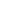 Daftar Pustaka Terpinjam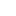 Judul Pustaka: Tgl Transaksi:     s/d     [ Format : dd-mm-yyyy ]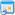 :     s/d     [ Format : dd-mm-yyyy ]:     s/d     [ Format : dd-mm-yyyy ]:     s/d     [ Format : dd-mm-yyyy ]Lokasi:         Jenis Pustaka:                             No.JudulJenis PustakaLokasiJumlah Terpinjam1Konsep dan penerapan metodologi penelitian ilmu keperawatan: pedoman skripsi, tesis dan instrumen penelitian keperawatanBUKUPERPUSTAKAAN KEPERAWATAN182Anatomi & Fisiologi Untuk PemulaBUKUPERPUSTAKAAN ANALIS KESEHATAN183Buku Pegangan Diabetes Ed. Ke 4BUKUPERPUSTAKAAN ANALIS KESEHATAN164Metodologi Penelitian Kesehatan Ed. RevisiBUKUPERPUSTAKAAN ANALIS KESEHATAN135Penilaian Status GiziBUKUPERPUSTAKAAN GIZI136PATOFISIOLOGI (Vol. 2) ED. 6BUKUPERPUSTAKAAN ANALIS KESEHATAN137Anatomi dan FisiologiBUKUPERPUSTAKAAN KESLING138Pengendalian Infeksi Silang di Klinik Gigi (RAK : K)BUKUPERPUSTAKAAN KEPERAWATAN GIGI139Buku Ajar Fisiologi KedokteranBUKUPERPUSTAKAAN ANALIS KESEHATAN1210Buku ajar asuhan keperawatan jiwaBUKUPERPUSTAKAAN KEPERAWATAN1211Mikrobiologi Kedokteran, Ed. 25BUKUPERPUSTAKAAN ANALIS KESEHATAN1212Manual Laboratorium Mikrobiologi, Ed. 8BUKUPERPUSTAKAAN ANALIS KESEHATAN1213Buku Ajar Mikrobiologi Panduan Mahasiswa Farmasi & KedokteranBUKUPERPUSTAKAAN ANALIS KESEHATAN1214Anatomi fisiologi kurikulum berbasis kompetensiBUKUPERPUSTAKAAN KEPERAWATAN1215Buku saku keperawatan jiwaBUKUPERPUSTAKAAN KEPERAWATAN12Menuju ke halaman :      Menampilkan 955 DataHalaman 1 / 64Menuju ke halaman :      Menampilkan 955 DataHalaman 1 / 64Menuju ke halaman :      Menampilkan 955 DataHalaman 1 / 64Menuju ke halaman :      Menampilkan 955 DataHalaman 1 / 64Menuju ke halaman :      Menampilkan 955 DataHalaman 1 / 64